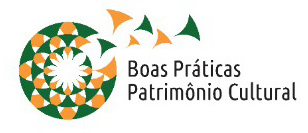 ANEXO IFORMULÁRIO DE INSCRIÇÃO CAU/SP  “Boas Práticas de Preservação do Patrimônio Cultural”Obs. Identificar o coordenador ou responsável principal pelo trabalho. Poderá haver mais de um coordenador ou responsável principal. Utilizar uma ficha para cada autor envolvido. No caso de trabalhos de planos ou projetos acadêmicos, os docentes serão os Coordenadores-orientadores e os discentes co-autores compondo a equipe.APENSO I – TRABALHO PROPOSTO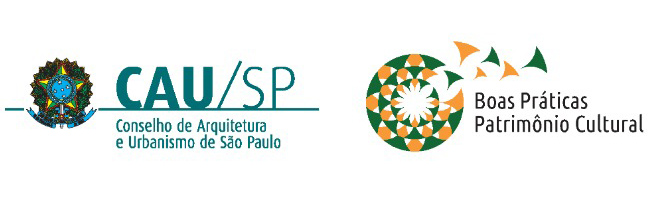 Número do Trabalho: __________ (a ser preenchido pela equipe de habilitação do CAU/SP)Categoria de Inscrição(    )  I – Profissional: Projeto de Conservação e Restauro Arquitetônico, Urbano e Paisagístico (aquelas cujas obras não foram executadas);(    )  II – Profissional: Projeto e Obra de Conservação e Restauro Arquitetônico, Urbano e Paisagístico (executada);(    )  III – Profissional: Gestão do Patrimônio Cultural, envolvendo programas, projetos e ações executadas pelos órgãos do poder público ou realizadas em parceria com os mesmos. Nesta categoria cabem planos urbanísticos, projetos urbanos ou projetos de reabilitação urbana em áreas com destacado valor cultural;(    )  IV – Docentes orientadores e discentes: estudos, planos e projetos para a preservação cultural no campo da arquitetura e urbanismo.Tipo de Inscrição(     )   I – Profissionais arquitetos(as) e urbanistas (pessoa física);(     )   II – Docentes arquitetos(as) e urbanistas (pessoas físicas) e discentes;(     )   III – escritórios de arquitetura e urbanismo (pessoa jurídica); (     )   IV – ONG – Organizações não-governamentais, OSCIPS – Organizações da Sociais Civil de Interesse Público;, Associações;(     )   V – Orgãos da Administração Pública Direta ou Indireta do Estado de São Paulo ou com sede no Estado de São Paulo.Título do trabalho:____________________________________________________________________________________________________________________________________Coordenadores(as)/Autores(as)Nome:                         ________________________________________________________________________CPF: ______________________________________RG: __________________________Formação: Arquitetura e Urbanismo (   )   Outra (   )CAU nº:  __________________Identificar a formação e/ou pós-graduações:___________________________________Titulação:  Graduado   (    ) Especialista   (    ) Mestre   (     ) Doutor   (     ) Pós-DoutorE-mail:  ________________________________________DDD Telefone: (        ) __________________ DDD Celular: (        ) _____________________Endereço profissional:________________________________________________________CEP: _____________________Cidade: __________________________ UF: _____________